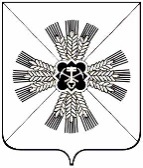 РОССИЙСКАЯ ФЕДЕРАЦИЯКЕМЕРОВСКАЯ ОБЛАСТЬ - КУЗБАССПРОМЫШЛЕННОВСКИЙ МУНИЦИПАЛЬНЫЙ ОКРУГСОВЕТ НАРОДНЫХ ДЕПУТАТОВПРОМЫШЛЕННОВСКОГО МУНИЦИПАЛЬНОГО ОКРУГА1-й созыв, 62-е заседаниеРЕШЕНИЕот 25.01.2024 № 584пгт. ПромышленнаяОб утверждении схемы одномандатных избирательных округов для проведения выборов депутатов Совета народных депутатов Промышленновского муниципального округа Рассмотрев предложение Территориальной избирательной комиссии Промышленновского муниципального округа о схеме образования одномандатных избирательных округов для проведения выборов депутатов Совета народных депутатов Промышленновского муниципального округа, руководствуясь статьей 18 Федерального закона от 12.06.2002 № 67-ФЗ              «Об основных гарантиях избирательных прав и права на участие в референдуме граждан Российской Федерации», статьей 10 Закона Кемеровской области от 30.05.2011 № 54-ОЗ «О выборах в органы местного самоуправления в Кемеровской области», статьей 12 Устава Промышленновского муниципального округа Кемеровской области - Кузбасса, Совет народных депутатов Промышленновского муниципального округаРЕШИЛ:1. Утвердить сроком на десять лет схему одномандатных избирательных округов для проведения выборов депутатов  Совета народных депутатов Промышленновского муниципального округа, включая её графическое изображение, согласно приложениям № 1, № 2 к настоящему решению. 2. Признать утратившим силу решение Промышленновского районного Совета народных депутатов от 20.12.2012 № 266 «Об утверждении схемы одномандатных избирательных округов для проведения выборов депутатов  Совета народных депутатов Промышленновского муниципального района».3. Настоящее решение опубликовать в газете «Эхо» не позднее чем через пять дней после его утверждения, и разместить на официальном сайте администрации Промышленновского муниципального округа в сети Интернет (www.admprom.ru).4. Контроль за исполнением настоящего решения возложить на  комитет по местному самоуправлению, правоохранительной деятельности и депутатской этике (Г.В. Кузьмина).5. Настоящее решение вступает в силу в день, следующий за днем его официального опубликования в газете «Эхо».                                                                                                               Приложение № 1                                                                       к решению Совета народных депутатов Промышленновского муниципального округа                                                                                     от 25.01.2024 № 584Описание схемы одномандатных избирательных округов для проведения выборов депутатов Совета народных депутатовПромышленновского муниципального округаВсего избирателей по состоянию на 01.01.2024 – 31602Средняя норма представительства избирателей – 3160Максимальная численность (+10%)                     - 3476Минимальная численность (-10%)                       - 2844Одномандатный избирательный округ № 1Местонахождение окружной избирательной комиссии –здание МБОУ «Промышленновская СОШ № 2»,пгт. Промышленная, ул. Октябрьская, д. 2Число избирателей в округе – 3001В границы избирательного округа входят: избирательный участок № 1352:пгт. Промышленная:  переулок Веселова, улицы: Восточная, Камыслинская, Колхозная, Комарова, Некрасова, Школьная, Юбилейная, казарма 231 км.;избирательный участок № 1752: пгт. Промышленная: переулки: Комарова, Песочный, Пионерский, Чкалова, улицы: Алтайская, Мостовая, Песочная, Советская с № 1 по № 115б, с № 2 по № 122а, Чехова, Чкалова;избирательный участок № 1353: пгт. Промышленная: переулки: Вокзальный, Гоголя, улицы: Вокзальная с             № 1 по № 71в, с № 2 по № 84, Железнодорожная,  М. Горького,  Октябрьская с № 1 по № 81,  с № 2 по № 78,  Почтовая,  Станционная, Чапаева;избирательный участок № 1753:пгт. Промышленная: переулки: Береговой, Кузнецкий, Набережный, Огородникова, Октябрьский, Первомайский, Почтовый, Советский, улицы: Береговая, Индустриальная с № 1 по № 37, с № 2 по № 40, Калининская с             № 1 по № 25, Набережная, Первомайская с № 1 по № 41, с № 2 по № 46, Рабочая с № 1 по № 97, с № 2 по № 98, Речная.Одномандатный избирательный округ № 2Местонахождение окружной избирательной комиссии –здание конторы ПМС - 20, пгт. Промышленная, ул. Зеленая, д. 5Число избирателей в округе – 3336В границы избирательного округа входят: избирательный участок № 1354: пгт. Промышленная: переулки: Индустриальный, Инской, Калининский, Магистральный, улицы: Базовая, Вокзальная с № 73 по № 85, с № 86 по             № 134, Зеленая, Индустриальная с № 39 по № 169, с № 42 по № 202,   Октябрьская с № 83 по № 191, с № 80 по № 214, Первомайская с № 43 по           № 105,  с № 48 по № 86, казарма 226 км;избирательный участок № 1754: пгт. Промышленная: мкр. Озерный, улицы: Инская, Калининская с № 26 по № 178, Луговая, Озерная, Рабочая с № 99 по № 202, Советская № 117 по             № 227, с № 124 по № 206, Совхозная;избирательный участок № 1355:  пгт. Промышленная: переулки: Матросова, Полевой, Степной с № 4 по               № 12а,  Транспортный с № 13 по № 16, улицы: Коммунистическая с № 1а по №  3,  Линейная, Матросова, Привокзальная с № 2 по № 14, Тельмана с №  6  по № 18, с № 1 по № 13, Трудовая, Ударная, Фасадная;избирательный участок № 1755: пгт. Промышленная: переулки: Северный, улицы: Автомобилистов, Деповская, Локомотивная, Партизанская, Путейская, Северная, Цветочная.Одномандатный избирательный округ № 3Местонахождение окружной избирательной комиссии –здание Районного Дворца Культуры, пгт. Промышленная, ул. Коммунистическая, д. 27а - 1Число избирателей в округе – 3464В границы избирательного округа входят: избирательный участок № 1356:  пгт. Промышленная: переулки: Степной с № 1 по № 3, улицы: Гражданская, Комсомольская с № 1 по №  9, с № 2 по № 12, Кооперативная, Кузбасская,  Мазикина с № 2 по № 12, с № 1 по № 5, Маяковского, Н.Островского с № 14 по № 16,  с № 1 по № 25, Пушкина с № 1 по № 11, с № 2 по № 24, Сибирская;избирательный участок № 1756: пгт. Промышленная: улицы: Коммунистическая, с № 5 по № 29, с № 4 по            № 32, Крупской с № 12 по № 26, с № 5 по № 27, Лермонтова, Привокзальная с № 18 по № 20, Тельмана с № 13а по № 19, с № 20 по № 30, Транспортная;избирательный участок № 1357: пгт. Промышленная: переулки: Комсомольский, Крупской, Механический, Парковый, улицы: Есенина, Звездная, Кленовая, Майская, Механическая,  Парковая с № 56 по № 94, Пушкина с № 25 по № 79, с № 26 по № 98,  Строительная, Тихая;избирательный участок №  1757: пгт. Промышленная: переулок Заводской, улицы: Комсомольская с № 11 по № 77, с № 14 по № 66, Крупской с № 31 по № 97, с № 36 по № 108, Мазикина с № 7 по № 81, с № 14 по № 78, Н. Островского с № 27 по № 115, с № 24 по № 72а.Одномандатный избирательный округ № 4Местонахождение окружной избирательной комиссии –здание МБОУ «Промышленновская СОШ № 56», пгт. Промышленная, пер. Мичурина, д. 3Число избирателей в округе – 3364В границы избирательного округа входят: избирательный участок № 1358:пгт. Промышленная: улицы Березовая, Мирная, Молодежная, Осенняя, Парковая № 1 по № 55, Светлая, Снежная, Солнечная, Сосновая;избирательный участок № 1758:пгт. Промышленная: мкр. Западный, переулок Транспортный с № 1 по № 12, улицы: Весенняя, Гвардейская, Западная, Красноармейская, Полевая,              П. Осипенко, Раздольная, Садовая, Спортивная, Степная;избирательный участок №  1359:пгт. Промышленная: микрорайон Южный с № 5 по № 9, улицы: Береснева, Дальняя, Дачная, Дорожная, Заречная, Новая с № 1 по № 13, Новогодняя, Новоселов, Российская, Сиреневая, Согласия, Таежная;избирательный участок №  1759:пгт. Промышленная: мкр. Южный с № 2 по № 3а, переулок Мичурина,  улицы: Коммунистическая с № 34 по № 90а, с № 31  по  № 43,  Лесная,                 ул. Новая  № 15, Рябиновая, Тельмана  с №  32 по № 42, с № 23 по № 33.Одномандатный избирательный округ № 5Местонахождение окружной избирательной комиссии –здание Журавлевского Дома культуры,с. Журавлево, ул. Центральная, д. 45аЧисло избирателей в округе – 3148В границы избирательного округа входят: избирательный  участок №  1360 - с. Ваганово, д. Иван-Брод;избирательный участок №  1361 - д. Касимовка, д. Прогресс;избирательный  участок №  1362 -  с. Журавлево;избирательный участок № 1397- с. Тарасово: переулок Береговой, улицы: Молодежная, Новая, Олимпийская, Полевая, Терентьева, Центральная,                 д. Шипицино;избирательный участок № 1398  - п. Голубево;избирательный участок № 1399 - д. Шуринка;избирательный участок № 1400 - д. Калтышино; избирательный участок № 1401 - с. Тарасово: улицы: Весенняя, Заречная, Степная, Южная.Одномандатный избирательный округ № 6Местонахождение окружной избирательной комиссии –здание Калинкинского сельского Дома культуры, д. Калинкино, ул. Школьная, д. 3Число избирателей в округе – 2843В границы избирательного округа входят: избирательный участок №  1363 - д. Калинкино;избирательный участок № 1364 - д. Ушаково;избирательный участок № 1365 - д. Портнягино;избирательный участок № 1366 - п. Октябрьский;избирательный участок № 1368 - д.  Корбелкино, д. Пор-Искитим;избирательный участок № 1380:п. Плотниково: переулки: Комсомольский, Октябрьский, Рабочий, Элеваторный, улицы: Комсомольская, Нагорная,  Новостройка, Октябрьская, Рабочая, Совхозная, Трудовая, Центральная, 40 лет Победы;избирательный участок № 1382 -  п. Восход, п. Нагорный, п. Соревнование;избирательный участок № 1383 – д. Колычево, д. Плотниково, д. Сыромолотное.Одномандатный избирательный округ № 7Местонахождение окружной избирательной комиссии –здание Окуневского сельского Дома культуры, с. Окунево, ул. Центральная, д. 77Число избирателей в округе – 2918В границы избирательного округа входят: избирательный участок № 1367 - д. Подкопенная, с. Лебеди;избирательный участок № 1369 - д. Уфимцево;избирательный участок № 1370 - с. Окунево, поселок 210 км, разъезд Новый Исток, п. Ранний;избирательный участок № 1372 - д.  Пьяново;избирательный участок № 1404 - д. Усть-Тарсьма.Одномандатный избирательный округ № 8Местонахождение окружной избирательной комиссии –здание Падунского сельского Дома культуры, п.ст. Падунская, ул. Кооперативная, д. 35Число избирателей в округе – 3282В границы избирательного округа входят: избирательный участок № 1373 -  п.ст. Падунская: улицы: Весенняя, Калинина, Миронова, Молодежная, Первомайская, Почтовая, Трактовая, Центральная;избирательный участок № 1374 - д. Васьково, п.ст. Падунская улицы: Комсомольская, Луговая;избирательный участок № 1375 - п.ст. Падунская: переулок Советский, улицы: Вокзальная, Кооперативная, Мостовая, Озерская, Рабочая, Советская, Яснозорская;избирательный участок № 1376  -  д. Озерки;избирательный участок № 1377 - д. Денисовка;избирательный участок № 1378 - с. Березово, с. Абышево;избирательный участок № 1402 - с. Титово;избирательный участок № 1403 - д. Усть-Каменка, п. Тарсьма.Одномандатный избирательный округ № 9Местонахождение окружной избирательной комиссии –здание Заринского городского Дома культуры,п. Плотниково, ул. Школьная, д. 18Число избирателей в округе – 3049В границы избирательного округа входят: избирательный участок № 1381 – п. Плотниково: переулки: Железнодорожный, Почтовый, Сенной, улицы: Весенняя, Вокзальная, ДОС, Железнодорожная, Западная, Луговая, Полевая, Почтовая, Садовая, Северная, Степная, поселок Брянский (157 км);избирательный участок № 1384 – п. Плотниково: переулки: Советский, Школьный, Южный, улицы: Лесная, Мичурина, Молодежная, Пруды, Советская, Школьная, Южная,                              п. Первомайский;избирательный участок № 1385  - п. Плотниково: улицы: Майская, Мирная, Сибирская, Строителей, Тихая, Цветочная, Юбилейная.Одномандатный избирательный округ № 10Местонахождение окружной избирательной комиссии –Здание Красниского Дома культуры,с. Краснинское, ул. Центральная, д. 11Число избирателей в округе – 3197В границы избирательного округа входят: избирательный участок №  1386 - с. Краснинское;избирательный участок № 1387 - д. Пушкино;избирательный участок № 1388 - д. Пархаевка;избирательный участок № 1389 - д. Каменка;избирательный участок №  1390  - п. Иваново - Родионовский;избирательный участок № 1391 -  п. Цветущий;избирательный участок № 1392  - д. Протопопово;избирательный участок № 1393 – с. Труд, д. Тарабарино, поселок 251 км;избирательный участок № 1394 -  д. Байрак, ст. Контрольная;избирательный участок № 1395 -  с. Морозово, поселок 239 км;избирательный участок № 1396 - д. Еремино.Приложение № 2 к решению Совета народных депутатов Промышленновского муниципального округаот 25.01.2024 № 584Графическая часть одномандатных избирательных округов для проведения выборов депутатов Совета народных депутатов Промышленновского муниципального округа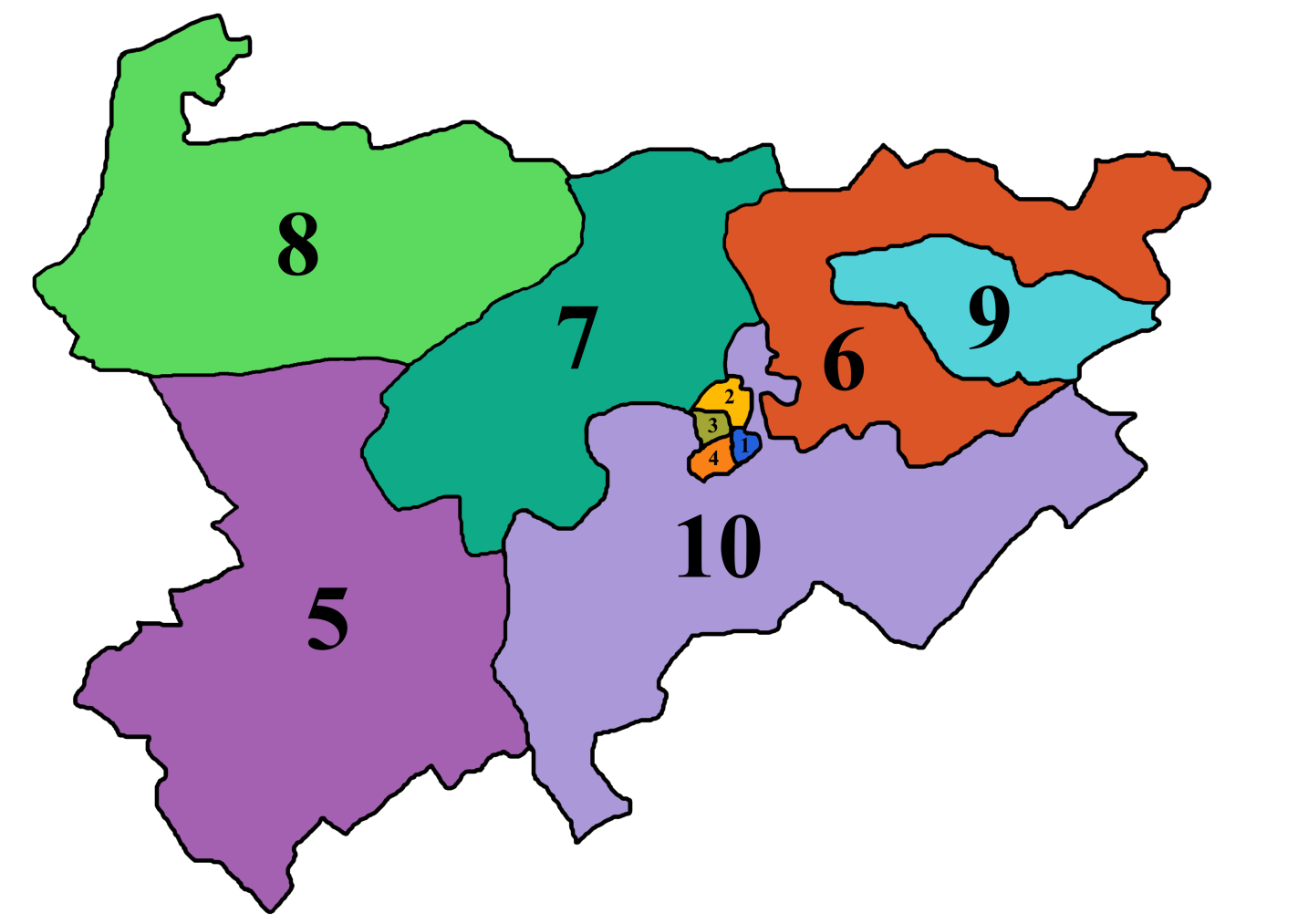 ПредседательСовета народных депутатов Промышленновского муниципального округа  Е.А. ВащенкоГлаваПромышленновского муниципального округаС.А. Федарюк